Lesson 7: Numbers Within 100,000Let’s read, write, and represent multi-digit numbers.7.1: Count and Write NumbersRecord each count in the given spaces. The first number has been recorded for you.Count by 1,0005,000 , _____________, _____________, _____________, _____________, _____________Count by 1009,500 , _____________, _____________, _____________, _____________, _____________Count by 109,950 , _____________, _____________, _____________, _____________, _____________Count by 19,995, _____________, _____________, _____________, _____________, _____________Complete each statement:Ten-thousand is 1 more than _____________.Ten-thousand is 1,000 more than _____________.Ten-thousand is 10 more than _____________.Ten-thousand is 100 more than _____________.7.2: Many ThousandsComplete the table to show how many thousands are in each number. In the last row, write your own five-digit number.With your partner, name each number in words. (Leave the last column blank for now.)In the top (header) row of the last column, write “number of ten-thousands”. Complete the table to show how many ten-thousands are in each number.Here are four numbers:20,50051,30082,0505,970Which number has a 5 in the thousands place?Which number has a 5 in the ten-thousands place?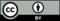 © CC BY 2021 Illustrative Mathematics®numbernumber of thousandsname in words10,00010ten thousand20,00090,00011,00027,00098,000